.Start dancing on word : « When I’m ALONE… » (No Tag, No Restart)[1-8] PRISSY WALKS, STEP LOCK STEP FWD, 1/4 TURN & BUMP, RECOVER 1/4 TURN, 1/4 TURN & BUMP, RECOVER 1/4 TURN[9-16] 1/4 TURN & LARGE SIDE STEP, TOUCH, KICK BALL CROSS, SWEEP 1/4 TURN, BUMPS[17-24] (BACK SWEEP - TOUCH FWD) X 2, SAILOR STEP, SAILOR 1/4 TURN[25-32] STEP FWD, HOLD, 1/2 TURN, HOLD, OUT OUT, HOLD, BODY ROLLStart again and enjoy !Contact: ccfillion@wanadoo.frGaby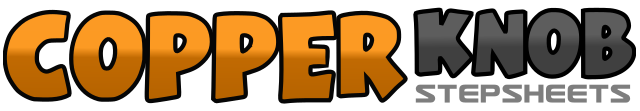 .......Count:32Wall:4Level:Improver WCS.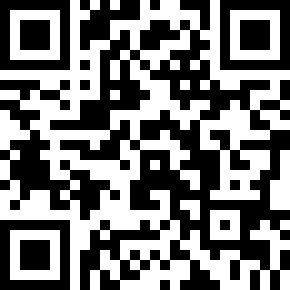 Choreographer:Séverine Fillion (FR) - October 2013Séverine Fillion (FR) - October 2013Séverine Fillion (FR) - October 2013Séverine Fillion (FR) - October 2013Séverine Fillion (FR) - October 2013.Music:Birds of a Feather - Gretchen Wilson : (Album: Right On Time)Birds of a Feather - Gretchen Wilson : (Album: Right On Time)Birds of a Feather - Gretchen Wilson : (Album: Right On Time)Birds of a Feather - Gretchen Wilson : (Album: Right On Time)Birds of a Feather - Gretchen Wilson : (Album: Right On Time)........1-2Walk fwd : Right cross over left, left cross over right3&4Right step fwd, « lock » left cross behind right, right step fwd5¼ turn right touching left toe to the left with hip bump to the left 3 :006Recover facing (1/4 turn left) stepping left fwd 12 :007¼ turn left touching right toe to the right with hip bump to the right 9 :008Recover facing (1/4 turn right) stepping right fwd 12 :001-2¼ turn right with a large left step to left side, Touch right next to left 3 :003&4Kick right fwd, right ball next to left, left cross over right5-6Right Sweep : Slide right toe on the floor from back to front ¼ turning left. Ending with a touch right fwd (weight on left) 12 :007&8&Hip Bumps fwd, backward, fwd, backward (keep weight on left)1Sweep right toe on the floor backward and put down right foot behind2Touch left toe fwd (with a little Hip Bump fwd)3Sweep left toe on the floor backward and put down left foot behind4Touch right toe fwd (with a little Hip Bump fwd)5&6Right cross behind left, left to left, right to right7&8Left cross behind right, ¼ turn left stepping right to right, left step fwd 9 :001-2Right step fwd, Hold3-4½ turn left (passing weight on left), Hold 3 :00&5-6Step right OUT, step left OUT, Hold (6)7-8Body circle : Make a circle with your hips (opposite clockwise)&Recover weight on left in center